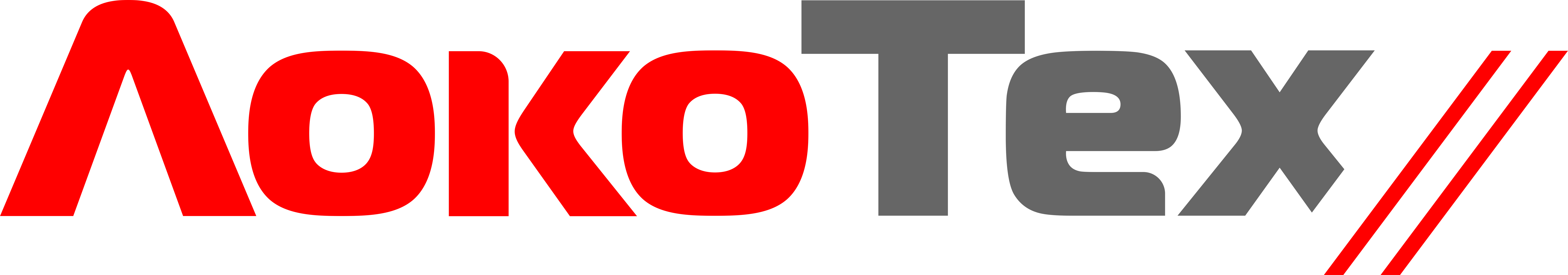 Пресс-релиз07.02.2024Дефектоскопистам филиала «Красноярский» ООО «ЛокоТех-Сервис» изготовят личные клеймаВ 2024 году дефектоскописты филиала «Красноярский» ООО «ЛокоТех-Сервис» получат личные клейма для маркировки проверенных деталей. Всего будет выпущено 100 клейм - по два на каждого специалиста.Дефектоскописты занимаются выявлением дефектов, механических повреждений и брака. Оттиск клейма на детали является подтверждением годности изделия и наносится исключительно на исправные детали. Клеймение производится влагостойкой краской или химическим составом.«Каждый специалист получит по два клейма: первое будет использоваться для маркировки проверенных деталей, а второе — для оформления технической документации. На индивидуальных клеймах обязательно будет указан номер железной дороги, данные о принадлежности клейма конкретному специалисту, номер дефектоскописта и знак текущего года», - сообщил главный инженер СЛД «Канск-Иланский» Никита Шамров.Передача клейма другому специалисту возможна только в связи с увольнением сотрудника. Если клеймо пришло в негодность, оно подлежит гашению путем уничтожения буквенно-цифровых обозначений на них. «Раньше наши дефектоскописты не имели утвержденного содержания и формы клейма. Теперь же все будет оформлено по установленному стандарту и приведено к единообразию во всех депо филиала, – прокомментировал начальник лаборатории неразрушающего контроля СЛД «Красноярск» Василий Запащиков. – На данный момент мы присвоили каждому сотруднику индивидуальный номер, и уже сейчас изготавливаем тестовые клейма».В среднем за год дефектоскопист контролирует качество от 14 500 до 21 800 деталей. В 2023 году через дефектоскопистов Красноярского филиала прошло около 400 тыс. деталей и узлов. Именно поэтому присвоение личных клейм дефектоскопистам позволит в очередной раз подчеркнуть важность их работы и высокий уровень ответственности.В филиал «Красноярский» входят 5 СЛД: «Канск-Иланский», «Красноярск», «Абакан», «Ачинск» и «Боготол-Сибирский».ГК «ЛокоТех» управляет активами, обеспечивающими обслуживание, ремонт, модернизацию, производство узлов и деталей для предприятий, производящих ремонт тягового подвижного состава. Производственную базу ООО «ЛокоТех-Сервис» (входит в ГК «ЛокоТех») составляют 86 сервисных локомотивных депо, расположенных по всей территории России – от Владивостока до Калининграда. На предприятиях компании работают 35 тысяч человек, их силами обслуживается большая часть парка локомотивов ОАО «РЖД». Дополнительная информация:Пресс-служба филиал «Красноярский» ООО «ЛокоТех-Сервис»:E-mail: press_kras_locotech@mail.ruТелефон: +7 (999) 446 85 36